Станция испытательная электрических машин переменного тока и силовых трансформаторовСтанция предназначена для испытания асинхронных и синхронных машин мощностью от 100 до 1000 кВт напряжением до 6 кВ, от 100 до 400 кВт напряжением до 0,66 кВ, трансформаторов до 2000 кВа, напряжением до 10 кВ.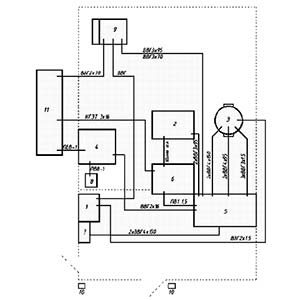 Станция позволяет производить испытания электрических машин согласно стандартов ГОСТ 7217-87, ГОСТ 10169-77, ГОСТ 11828-86, ГОСТ 3484-88, ГОСТ 11677-85.Установленное на станции оборудование позволяет выполнить следующие виды испытаний:Для асинхронных и синхронных машин:- измерение сопротивления изоляции обмоток относительно корпуса и между фазами;
- измерение сопротивления обмоток при постоянном токе в практически холодном состоянии;
- испытание изоляции обмоток относительно корпуса и между обмотками на электрическую прочность;
- обкатка электрической машины на холостом ходу;
- определение тока и потерь холостого хода;
- определение напряжения и потерь короткого замыкания;
- определение коэффициента трансформации (для эл.двигателей с фазным ротором);
- испытание при повышенной частоте вращения (для асинхронных машин с фазным ротором и синхронных машин, если ремонту подвергались вращающиеся обмотки либо бандажи);
- испытание межвитковой изоляции обмоток на электрическую прочность;
- определение характеристики холостого хода для синхронных машин.Для трансформаторов:- измерение сопротивления изоляции обмоток и определение коэффициента абсорбции;
- испытание электрической прочности изоляции обмоток повышенным напряжением промышленной частоты;
- определение коэффициента трансформации;
- проверка группы соединений обмоток;
- определение тока и потерь холостого хода;
- определение напряжения и потерь короткого замыкания;
- измерение сопротивления обмоток постоянному току.Артикул 02.01.10ТЕХНИЧЕСКАЯ ХАРАКТЕРИСТИКА1. Номинальное напряжение питания, В380В, 50Гц (400кВА)2. Потребляемый ток в установившемся режиме, Адо 6303. Выходное 3-х фазное испытательное напряжение 50Гц0-650В (Imax 445A)0-10000В (Imax 50A)4. Выходное однофазное напряжение 50Гц0-35кВ (Imax 1,5А)5. Выходное постоянное напряжение0-300В (Imax 400A)6. Выходное 3-х фазное напряжение частотой 75Гц0-300В (Imax 200A)7. Площадь, занимаемая стендом, м2707. Цифровой мегаомметр Е6-22 7.1. Класс точности1,57.2. Диапазон измеряемых сопротивлений, кОм1-1077.3. Номинальное испытательное напряжение100, 500, 1000В7.4. Максимальный ток, мАне более 58. Цифровые измерители PFP-18.1. Класс точности0,158.2. Скорость измерения, изм/сек38.3. Время установления показанийменее 300мсек9. Трансформаторы напряжения: 500/100, 10000/1009.1. Класс точности0,5Возможны изменения основных параметров по Вашему техническому заданиюВозможны изменения основных параметров по Вашему техническому заданию* Производитель имеет право без предварительного уведомления вносить изменения в изделие, которые не ухудшают его технические характеристики, а являются результатом работ по усовершенствованию его конструкции или технологии производства* Производитель имеет право без предварительного уведомления вносить изменения в изделие, которые не ухудшают его технические характеристики, а являются результатом работ по усовершенствованию его конструкции или технологии производства